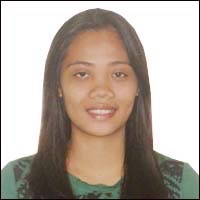 Michel.357871@2freemail.com  Michel Objective: To be accepted in the establishment where I can expand my knowledge and my abilities for the benefits of the organization and my own personal growth.Qualification:Well-organize in work that minimizes or prevents errors or miscommunication.Capable of performing work independently and efficiently.Follow work ethics and very focus necessary to work in a busy office setting.Has sound decision making in critical situation and always consider the company’s benefits. Follow work ethics and very focus necessary to work in a busy office setting.Computer literateWork Experiences:MM Grocery StoreGodofredo Reyes Sr.Ragay, Camarines Sur, PhilippinesSelf EmployedJune 2009-December, 2011 Job DescriptionHandling petty cash and daily inventory listPurchasing items neededCARD MUTUAL BENEFIT ASSOCIATION, INC.Naga City, Camarines Sur PhilippinesMicro Insurance AgentPart TimeJanuary 2012- January 2014Job descriptionSell & promote Insurance PlanAnswers all client’s inquiries regarding policies and benefits of insurance plan Monitoring and keeping records of client to know when it will expire or renewRemit sales to CARD MBA office weeklyCARD MUTUAL BENEFIT ASSOCIATION, INC.Hermanos Belen St. Colago AvenueSan Pablo City, PhilippinesInsurance ProcessorMarch 2014-September 20, 2015Job DescriptionMaintain inventory of office forms, records, reports or fileCorrespond with insured or agent  to obtain information or inform them account status Collect premium and issue receiptsTake their calls in order to provide customer service and obtain information on claimsObtain computer printout of Certificate of Membership and policy cancellationOrganise and work with detailed office records maintaining files for each policyholder, including policies that are to be reinstated or cancelledProcess, prepare and submit business or government formsTranscribe data to worksheet and enter data into computer for use in preparing documentsPromoted to Claims ProcessorSeptember, 2015 to March 8, 2017Job DescriptionCross reference insurance claim with insurance policy and benefits to determine validitycommunicate often with customers to give and receive updates for the claimInvestigate the claims to insure its accurate and truePrepare payment checks or rejection noticeenter codes and verify data for computer processingEducational BackgroundCollege:	School: Arellano University (JAS)	Address: Taft Avenue Pasay City	Course: Bachelor of Science in Hotel and Restaurant Institution Management	Year: 2004 – 2009Secondary:	School: Arellano University A. Mabini High School 		Address: Taft Avenue Pasay City	Year Graduated: March, 2004Elementary:	School: G.R.S. Elementary School	Address: Ragay, Camarines Sur	Year Graduated: March, 2000Personal Data					Height: 5‘7“Birthday: November 20, 1987			Staus: SingleBirth Place: Ragay, Camarines Sir			Age: 29Nationality: Filipino					